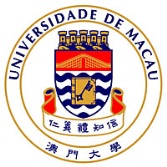 AppLication form for purchase of goods/               acquisition of services         (Amount ≤ MOP15,000)AppLication form for purchase of goods/               acquisition of services         (Amount ≤ MOP15,000)AppLication form for purchase of goods/               acquisition of services         (Amount ≤ MOP15,000)AppLication form for purchase of goods/               acquisition of services         (Amount ≤ MOP15,000)AppLication form for purchase of goods/               acquisition of services         (Amount ≤ MOP15,000)NOTE: For amount of good(s) to be purchased and/or service(s) to be acquired >MOP15,000, please initiate your purchase request via the University Procurement Section (PCT).  For details, please approach your Faculty/Institute/Key Lab’s research support colleague.NOTE: For amount of good(s) to be purchased and/or service(s) to be acquired >MOP15,000, please initiate your purchase request via the University Procurement Section (PCT).  For details, please approach your Faculty/Institute/Key Lab’s research support colleague.NOTE: For amount of good(s) to be purchased and/or service(s) to be acquired >MOP15,000, please initiate your purchase request via the University Procurement Section (PCT).  For details, please approach your Faculty/Institute/Key Lab’s research support colleague.NOTE: For amount of good(s) to be purchased and/or service(s) to be acquired >MOP15,000, please initiate your purchase request via the University Procurement Section (PCT).  For details, please approach your Faculty/Institute/Key Lab’s research support colleague.NOTE: For amount of good(s) to be purchased and/or service(s) to be acquired >MOP15,000, please initiate your purchase request via the University Procurement Section (PCT).  For details, please approach your Faculty/Institute/Key Lab’s research support colleague.NOTE: For amount of good(s) to be purchased and/or service(s) to be acquired >MOP15,000, please initiate your purchase request via the University Procurement Section (PCT).  For details, please approach your Faculty/Institute/Key Lab’s research support colleague.Project informationProject informationProject informationProject informationProject informationProject informationName of Principal Investigator: Name of Principal Investigator: Name of Principal Investigator: Name of Principal Investigator: Name of Principal Investigator: Name of Principal Investigator: R.C./FDCT Project Reference Number: R.C./FDCT Project Reference Number: R.C./FDCT Project Reference Number: R.C./FDCT Project Reference Number: R.C./FDCT Project Reference Number: R.C./FDCT Project Reference Number: Project Title (in English): Project Title (in English): Project Title (in English): Project Title (in English): Project Title (in English): Project Title (in English): Description of goods/service to be purchased (the below table is expandable) Description of goods/service to be purchased (the below table is expandable) Description of goods/service to be purchased (the below table is expandable) Description of goods/service to be purchased (the below table is expandable) Description of goods/service to be purchased (the below table is expandable) Description of goods/service to be purchased (the below table is expandable) Description of good(s)/service(s):Description of good(s)/service(s):QuantityQuantityReason(s) for making the purchase:Item no. (for FDCT Project)1)2)3)PrOcurementPrOcurementPrOcurementPrOcurementPrOcurementPrOcurementProcurement is completed based on relevant laws below: I have obtained oral/written consultations from at least 3 suppliers.In accordance with Item 1, 2 and 3 of Article 8 of DL No.122/84/M dated 15/12/1984, subsequently amended by DL No. 30/89/M dated 15/5/1989, consultation was sought from at least 3 suppliers for the purchase. 根據經5月15日第30/89/M號法令修改之12月15日第122/84/M號法令第8條第1,2及3款之規定，已向至少3個供應商要求報價。 I have obtained oral/written consultation from one supplier only.In accordance with Item 2(a, b, e, f, g) of Article 7, Item 1 and 4 of Article 8 and Article 10 of DL No.122/84/M dated 15/12/1984, subsequently amended by DL No. 30/89/M dated 15/5/1989, a waiver of consultation with at least 3 suppliers is proposed and direct consultation with the supplier below are proceeded.根據經5月15日第30/89/M號法令修改之12月15日第122/84/M號法令第7條第2款第(a,b,e,f,g)項，第8條第1、4款及第10條之規定，免除向3個供應商要求報價並向以下供應商進行直接磋商。Procurement is completed based on relevant laws below: I have obtained oral/written consultations from at least 3 suppliers.In accordance with Item 1, 2 and 3 of Article 8 of DL No.122/84/M dated 15/12/1984, subsequently amended by DL No. 30/89/M dated 15/5/1989, consultation was sought from at least 3 suppliers for the purchase. 根據經5月15日第30/89/M號法令修改之12月15日第122/84/M號法令第8條第1,2及3款之規定，已向至少3個供應商要求報價。 I have obtained oral/written consultation from one supplier only.In accordance with Item 2(a, b, e, f, g) of Article 7, Item 1 and 4 of Article 8 and Article 10 of DL No.122/84/M dated 15/12/1984, subsequently amended by DL No. 30/89/M dated 15/5/1989, a waiver of consultation with at least 3 suppliers is proposed and direct consultation with the supplier below are proceeded.根據經5月15日第30/89/M號法令修改之12月15日第122/84/M號法令第7條第2款第(a,b,e,f,g)項，第8條第1、4款及第10條之規定，免除向3個供應商要求報價並向以下供應商進行直接磋商。Procurement is completed based on relevant laws below: I have obtained oral/written consultations from at least 3 suppliers.In accordance with Item 1, 2 and 3 of Article 8 of DL No.122/84/M dated 15/12/1984, subsequently amended by DL No. 30/89/M dated 15/5/1989, consultation was sought from at least 3 suppliers for the purchase. 根據經5月15日第30/89/M號法令修改之12月15日第122/84/M號法令第8條第1,2及3款之規定，已向至少3個供應商要求報價。 I have obtained oral/written consultation from one supplier only.In accordance with Item 2(a, b, e, f, g) of Article 7, Item 1 and 4 of Article 8 and Article 10 of DL No.122/84/M dated 15/12/1984, subsequently amended by DL No. 30/89/M dated 15/5/1989, a waiver of consultation with at least 3 suppliers is proposed and direct consultation with the supplier below are proceeded.根據經5月15日第30/89/M號法令修改之12月15日第122/84/M號法令第7條第2款第(a,b,e,f,g)項，第8條第1、4款及第10條之規定，免除向3個供應商要求報價並向以下供應商進行直接磋商。Procurement is completed based on relevant laws below: I have obtained oral/written consultations from at least 3 suppliers.In accordance with Item 1, 2 and 3 of Article 8 of DL No.122/84/M dated 15/12/1984, subsequently amended by DL No. 30/89/M dated 15/5/1989, consultation was sought from at least 3 suppliers for the purchase. 根據經5月15日第30/89/M號法令修改之12月15日第122/84/M號法令第8條第1,2及3款之規定，已向至少3個供應商要求報價。 I have obtained oral/written consultation from one supplier only.In accordance with Item 2(a, b, e, f, g) of Article 7, Item 1 and 4 of Article 8 and Article 10 of DL No.122/84/M dated 15/12/1984, subsequently amended by DL No. 30/89/M dated 15/5/1989, a waiver of consultation with at least 3 suppliers is proposed and direct consultation with the supplier below are proceeded.根據經5月15日第30/89/M號法令修改之12月15日第122/84/M號法令第7條第2款第(a,b,e,f,g)項，第8條第1、4款及第10條之規定，免除向3個供應商要求報價並向以下供應商進行直接磋商。Procurement is completed based on relevant laws below: I have obtained oral/written consultations from at least 3 suppliers.In accordance with Item 1, 2 and 3 of Article 8 of DL No.122/84/M dated 15/12/1984, subsequently amended by DL No. 30/89/M dated 15/5/1989, consultation was sought from at least 3 suppliers for the purchase. 根據經5月15日第30/89/M號法令修改之12月15日第122/84/M號法令第8條第1,2及3款之規定，已向至少3個供應商要求報價。 I have obtained oral/written consultation from one supplier only.In accordance with Item 2(a, b, e, f, g) of Article 7, Item 1 and 4 of Article 8 and Article 10 of DL No.122/84/M dated 15/12/1984, subsequently amended by DL No. 30/89/M dated 15/5/1989, a waiver of consultation with at least 3 suppliers is proposed and direct consultation with the supplier below are proceeded.根據經5月15日第30/89/M號法令修改之12月15日第122/84/M號法令第7條第2款第(a,b,e,f,g)項，第8條第1、4款及第10條之規定，免除向3個供應商要求報價並向以下供應商進行直接磋商。Procurement is completed based on relevant laws below: I have obtained oral/written consultations from at least 3 suppliers.In accordance with Item 1, 2 and 3 of Article 8 of DL No.122/84/M dated 15/12/1984, subsequently amended by DL No. 30/89/M dated 15/5/1989, consultation was sought from at least 3 suppliers for the purchase. 根據經5月15日第30/89/M號法令修改之12月15日第122/84/M號法令第8條第1,2及3款之規定，已向至少3個供應商要求報價。 I have obtained oral/written consultation from one supplier only.In accordance with Item 2(a, b, e, f, g) of Article 7, Item 1 and 4 of Article 8 and Article 10 of DL No.122/84/M dated 15/12/1984, subsequently amended by DL No. 30/89/M dated 15/5/1989, a waiver of consultation with at least 3 suppliers is proposed and direct consultation with the supplier below are proceeded.根據經5月15日第30/89/M號法令修改之12月15日第122/84/M號法令第7條第2款第(a,b,e,f,g)項，第8條第1、4款及第10條之規定，免除向3個供應商要求報價並向以下供應商進行直接磋商。 I hereby declare that I comply with the Macau Procurement Law DL No.122/84/M and have obtained proper oral/written quotation(s) with proper record for the proof of consultation for the proposed purchase item(s) with amount <= MOP15,000. I hereby declare that I comply with the Macau Procurement Law DL No.122/84/M and have obtained proper oral/written quotation(s) with proper record for the proof of consultation for the proposed purchase item(s) with amount <= MOP15,000. I hereby declare that I comply with the Macau Procurement Law DL No.122/84/M and have obtained proper oral/written quotation(s) with proper record for the proof of consultation for the proposed purchase item(s) with amount <= MOP15,000. I hereby declare that I comply with the Macau Procurement Law DL No.122/84/M and have obtained proper oral/written quotation(s) with proper record for the proof of consultation for the proposed purchase item(s) with amount <= MOP15,000. I hereby declare that I comply with the Macau Procurement Law DL No.122/84/M and have obtained proper oral/written quotation(s) with proper record for the proof of consultation for the proposed purchase item(s) with amount <= MOP15,000. I hereby declare that I comply with the Macau Procurement Law DL No.122/84/M and have obtained proper oral/written quotation(s) with proper record for the proof of consultation for the proposed purchase item(s) with amount <= MOP15,000.Award Award Award Award Award Award Awardee: Please state the full name of the supplier e.g. Pok Fo Scientific Instrument CO., LtdAwardee: Please state the full name of the supplier e.g. Pok Fo Scientific Instrument CO., LtdAwardee: Please state the full name of the supplier e.g. Pok Fo Scientific Instrument CO., LtdAwardee: Please state the full name of the supplier e.g. Pok Fo Scientific Instrument CO., LtdAwardee: Please state the full name of the supplier e.g. Pok Fo Scientific Instrument CO., LtdAwardee: Please state the full name of the supplier e.g. Pok Fo Scientific Instrument CO., LtdTotal amount of award: Please state the total amount of the purchase that will be paid to the supplier in original quoted currency. e.g. RMBX,XXX (MOP equivalent at the time of payment)Total amount of award: Please state the total amount of the purchase that will be paid to the supplier in original quoted currency. e.g. RMBX,XXX (MOP equivalent at the time of payment)Total amount of award: Please state the total amount of the purchase that will be paid to the supplier in original quoted currency. e.g. RMBX,XXX (MOP equivalent at the time of payment)Total amount of award: Please state the total amount of the purchase that will be paid to the supplier in original quoted currency. e.g. RMBX,XXX (MOP equivalent at the time of payment)Total amount of award: Please state the total amount of the purchase that will be paid to the supplier in original quoted currency. e.g. RMBX,XXX (MOP equivalent at the time of payment)Total amount of award: Please state the total amount of the purchase that will be paid to the supplier in original quoted currency. e.g. RMBX,XXX (MOP equivalent at the time of payment)Justification(s) for choosing the above mentioned awardee: In principle, quotation with the lowest price should be chosen.Justification(s) for choosing the above mentioned awardee: In principle, quotation with the lowest price should be chosen.Justification(s) for choosing the above mentioned awardee: In principle, quotation with the lowest price should be chosen.Justification(s) for choosing the above mentioned awardee: In principle, quotation with the lowest price should be chosen.Justification(s) for choosing the above mentioned awardee: In principle, quotation with the lowest price should be chosen.Justification(s) for choosing the above mentioned awardee: In principle, quotation with the lowest price should be chosen.The award is proposed in accordance with the relevant laws below: The chosen supplier is LocalIn accordance with Article 5 of DL No. 122/84/M dated 15/12/1984, subsequently amended by DL No. 30/89/M dated 15/5/1989, it is proposed to award with the awardees stated above.根據經5月15日第30/89/M號法令修改之12月15日第122/84/M號法令第5條之規定:為上述研究項目所作的採購作判給，被判給人為 ，判給金額為。 The chosen supplier is Non-localIn accordance with Item 2 of Article 22 of DL No. 122/84/M dated 15/12/1984, subsequently amended by DL No. 30/89/M dated 15/5/1989, it is proposed to award with the awardees stated above.根據經5月15日第30/89/M號法令修改之12月15日第122/84/M號法令第22條第2款之規定:為上述研究項目所作的採購作判給，被判給人為 ，判給金額為。The award is proposed in accordance with the relevant laws below: The chosen supplier is LocalIn accordance with Article 5 of DL No. 122/84/M dated 15/12/1984, subsequently amended by DL No. 30/89/M dated 15/5/1989, it is proposed to award with the awardees stated above.根據經5月15日第30/89/M號法令修改之12月15日第122/84/M號法令第5條之規定:為上述研究項目所作的採購作判給，被判給人為 ，判給金額為。 The chosen supplier is Non-localIn accordance with Item 2 of Article 22 of DL No. 122/84/M dated 15/12/1984, subsequently amended by DL No. 30/89/M dated 15/5/1989, it is proposed to award with the awardees stated above.根據經5月15日第30/89/M號法令修改之12月15日第122/84/M號法令第22條第2款之規定:為上述研究項目所作的採購作判給，被判給人為 ，判給金額為。The award is proposed in accordance with the relevant laws below: The chosen supplier is LocalIn accordance with Article 5 of DL No. 122/84/M dated 15/12/1984, subsequently amended by DL No. 30/89/M dated 15/5/1989, it is proposed to award with the awardees stated above.根據經5月15日第30/89/M號法令修改之12月15日第122/84/M號法令第5條之規定:為上述研究項目所作的採購作判給，被判給人為 ，判給金額為。 The chosen supplier is Non-localIn accordance with Item 2 of Article 22 of DL No. 122/84/M dated 15/12/1984, subsequently amended by DL No. 30/89/M dated 15/5/1989, it is proposed to award with the awardees stated above.根據經5月15日第30/89/M號法令修改之12月15日第122/84/M號法令第22條第2款之規定:為上述研究項目所作的採購作判給，被判給人為 ，判給金額為。The award is proposed in accordance with the relevant laws below: The chosen supplier is LocalIn accordance with Article 5 of DL No. 122/84/M dated 15/12/1984, subsequently amended by DL No. 30/89/M dated 15/5/1989, it is proposed to award with the awardees stated above.根據經5月15日第30/89/M號法令修改之12月15日第122/84/M號法令第5條之規定:為上述研究項目所作的採購作判給，被判給人為 ，判給金額為。 The chosen supplier is Non-localIn accordance with Item 2 of Article 22 of DL No. 122/84/M dated 15/12/1984, subsequently amended by DL No. 30/89/M dated 15/5/1989, it is proposed to award with the awardees stated above.根據經5月15日第30/89/M號法令修改之12月15日第122/84/M號法令第22條第2款之規定:為上述研究項目所作的採購作判給，被判給人為 ，判給金額為。The award is proposed in accordance with the relevant laws below: The chosen supplier is LocalIn accordance with Article 5 of DL No. 122/84/M dated 15/12/1984, subsequently amended by DL No. 30/89/M dated 15/5/1989, it is proposed to award with the awardees stated above.根據經5月15日第30/89/M號法令修改之12月15日第122/84/M號法令第5條之規定:為上述研究項目所作的採購作判給，被判給人為 ，判給金額為。 The chosen supplier is Non-localIn accordance with Item 2 of Article 22 of DL No. 122/84/M dated 15/12/1984, subsequently amended by DL No. 30/89/M dated 15/5/1989, it is proposed to award with the awardees stated above.根據經5月15日第30/89/M號法令修改之12月15日第122/84/M號法令第22條第2款之規定:為上述研究項目所作的採購作判給，被判給人為 ，判給金額為。The award is proposed in accordance with the relevant laws below: The chosen supplier is LocalIn accordance with Article 5 of DL No. 122/84/M dated 15/12/1984, subsequently amended by DL No. 30/89/M dated 15/5/1989, it is proposed to award with the awardees stated above.根據經5月15日第30/89/M號法令修改之12月15日第122/84/M號法令第5條之規定:為上述研究項目所作的採購作判給，被判給人為 ，判給金額為。 The chosen supplier is Non-localIn accordance with Item 2 of Article 22 of DL No. 122/84/M dated 15/12/1984, subsequently amended by DL No. 30/89/M dated 15/5/1989, it is proposed to award with the awardees stated above.根據經5月15日第30/89/M號法令修改之12月15日第122/84/M號法令第22條第2款之規定:為上述研究項目所作的採購作判給，被判給人為 ，判給金額為。 Retroactive Effective Date 生效日期:  Justification(s) for retroactive effect: _______________________________________________________________________________________________________________________________________________________________________________________________In accordance with item 2(a) of article 118 and items 3 and 4 of article 126 of Administrative Procedure Code approved by DL No. 57/99/M dated 11/10/1999, it is hereby proposed to ratify the relevant expenses with retroactive effect from .根據經10月11日第57/99/M號法令核准之《行政程序法典》第118條第2款(a)項、第126條第3款及第4款之規定，追認有關開支；追溯由起生效。 Retroactive Effective Date 生效日期:  Justification(s) for retroactive effect: _______________________________________________________________________________________________________________________________________________________________________________________________In accordance with item 2(a) of article 118 and items 3 and 4 of article 126 of Administrative Procedure Code approved by DL No. 57/99/M dated 11/10/1999, it is hereby proposed to ratify the relevant expenses with retroactive effect from .根據經10月11日第57/99/M號法令核准之《行政程序法典》第118條第2款(a)項、第126條第3款及第4款之規定，追認有關開支；追溯由起生效。 Retroactive Effective Date 生效日期:  Justification(s) for retroactive effect: _______________________________________________________________________________________________________________________________________________________________________________________________In accordance with item 2(a) of article 118 and items 3 and 4 of article 126 of Administrative Procedure Code approved by DL No. 57/99/M dated 11/10/1999, it is hereby proposed to ratify the relevant expenses with retroactive effect from .根據經10月11日第57/99/M號法令核准之《行政程序法典》第118條第2款(a)項、第126條第3款及第4款之規定，追認有關開支；追溯由起生效。 Retroactive Effective Date 生效日期:  Justification(s) for retroactive effect: _______________________________________________________________________________________________________________________________________________________________________________________________In accordance with item 2(a) of article 118 and items 3 and 4 of article 126 of Administrative Procedure Code approved by DL No. 57/99/M dated 11/10/1999, it is hereby proposed to ratify the relevant expenses with retroactive effect from .根據經10月11日第57/99/M號法令核准之《行政程序法典》第118條第2款(a)項、第126條第3款及第4款之規定，追認有關開支；追溯由起生效。 Retroactive Effective Date 生效日期:  Justification(s) for retroactive effect: _______________________________________________________________________________________________________________________________________________________________________________________________In accordance with item 2(a) of article 118 and items 3 and 4 of article 126 of Administrative Procedure Code approved by DL No. 57/99/M dated 11/10/1999, it is hereby proposed to ratify the relevant expenses with retroactive effect from .根據經10月11日第57/99/M號法令核准之《行政程序法典》第118條第2款(a)項、第126條第3款及第4款之規定，追認有關開支；追溯由起生效。 Retroactive Effective Date 生效日期:  Justification(s) for retroactive effect: _______________________________________________________________________________________________________________________________________________________________________________________________In accordance with item 2(a) of article 118 and items 3 and 4 of article 126 of Administrative Procedure Code approved by DL No. 57/99/M dated 11/10/1999, it is hereby proposed to ratify the relevant expenses with retroactive effect from .根據經10月11日第57/99/M號法令核准之《行政程序法典》第118條第2款(a)項、第126條第3款及第4款之規定，追認有關開支；追溯由起生效。Budget information (To be Filled by RelevaNt Units)Budget information (To be Filled by RelevaNt Units)Budget information (To be Filled by RelevaNt Units)Budget information (To be Filled by RelevaNt Units)Budget information (To be Filled by RelevaNt Units)Budget information (To be Filled by RelevaNt Units)Reserve to pay from (unit own budget), Budgeting unit: RSKTO「部門本身預算」中預留撥款支付。預算單位：RSKTOReserved on登錄於_______________，with cativo No.登錄號為_______________，reserved by登錄由_______________。Reserve to pay from (unit own budget), Budgeting unit: RSKTO「部門本身預算」中預留撥款支付。預算單位：RSKTOReserved on登錄於_______________，with cativo No.登錄號為_______________，reserved by登錄由_______________。Reserve to pay from (unit own budget), Budgeting unit: RSKTO「部門本身預算」中預留撥款支付。預算單位：RSKTOReserved on登錄於_______________，with cativo No.登錄號為_______________，reserved by登錄由_______________。Reserve to pay from (unit own budget), Budgeting unit: RSKTO「部門本身預算」中預留撥款支付。預算單位：RSKTOReserved on登錄於_______________，with cativo No.登錄號為_______________，reserved by登錄由_______________。Reserve to pay from (unit own budget), Budgeting unit: RSKTO「部門本身預算」中預留撥款支付。預算單位：RSKTOReserved on登錄於_______________，with cativo No.登錄號為_______________，reserved by登錄由_______________。Reserve to pay from (unit own budget), Budgeting unit: RSKTO「部門本身預算」中預留撥款支付。預算單位：RSKTOReserved on登錄於_______________，with cativo No.登錄號為_______________，reserved by登錄由_______________。Request for approval summary (To be Filled by RelevaNt Units)Request for approval summary (To be Filled by RelevaNt Units)Request for approval summary (To be Filled by RelevaNt Units)Request for approval summary (To be Filled by RelevaNt Units)Request for approval summary (To be Filled by RelevaNt Units)Request for approval summary (To be Filled by RelevaNt Units)It is proposed to seek approval from the authorized entity on the following:謹請具權限實體批准以下建議: Local supplier is chosenIn accordance with Article 5 of DL No. 122/84/M dated 15/12/1984, subsequently amended by DL No. 30/89/M dated 15/5/1989, it is proposed to award with the awardees stated above.(本地供應商) 根據經5月15日第30/89/M號法令修改之12月15日第122/84/M號法令第5條之規定:為上述研究項目所作的採購作判給，被判給人為 ，判給金額為。 Non-local supplier is chosenIn accordance with Item 2 of Article 22 of DL No. 122/84/M dated 15/12/1984, subsequently amended by DL No. 30/89/M dated 15/5/1989, it is proposed to award the purchase for the research project to , at the amount of .(非本地供應商) 根據經5月15日第30/89/M號法令修改之12月15日第122/84/M號法令第22條第2款之規定:為上述研究項目所作的採購作判給，被判給人為，判給金額為。 Retroactive In accordance with item 2(a) of article 118 and items 3 and 4 of article 126 of Administrative Procedure Code approved by DL No. 57/99/M dated 11/10/1999, it is hereby proposed to ratify the relevant expenses with retroactive effect from .(追溯) 根據經10月11日第57/99/M號法令核准之《行政程序法典》第118條第2款(a)項、第126條第3款及第4款之規定，追認有關開支；追溯由起生效。It is proposed to seek approval from the authorized entity on the following:謹請具權限實體批准以下建議: Local supplier is chosenIn accordance with Article 5 of DL No. 122/84/M dated 15/12/1984, subsequently amended by DL No. 30/89/M dated 15/5/1989, it is proposed to award with the awardees stated above.(本地供應商) 根據經5月15日第30/89/M號法令修改之12月15日第122/84/M號法令第5條之規定:為上述研究項目所作的採購作判給，被判給人為 ，判給金額為。 Non-local supplier is chosenIn accordance with Item 2 of Article 22 of DL No. 122/84/M dated 15/12/1984, subsequently amended by DL No. 30/89/M dated 15/5/1989, it is proposed to award the purchase for the research project to , at the amount of .(非本地供應商) 根據經5月15日第30/89/M號法令修改之12月15日第122/84/M號法令第22條第2款之規定:為上述研究項目所作的採購作判給，被判給人為，判給金額為。 Retroactive In accordance with item 2(a) of article 118 and items 3 and 4 of article 126 of Administrative Procedure Code approved by DL No. 57/99/M dated 11/10/1999, it is hereby proposed to ratify the relevant expenses with retroactive effect from .(追溯) 根據經10月11日第57/99/M號法令核准之《行政程序法典》第118條第2款(a)項、第126條第3款及第4款之規定，追認有關開支；追溯由起生效。It is proposed to seek approval from the authorized entity on the following:謹請具權限實體批准以下建議: Local supplier is chosenIn accordance with Article 5 of DL No. 122/84/M dated 15/12/1984, subsequently amended by DL No. 30/89/M dated 15/5/1989, it is proposed to award with the awardees stated above.(本地供應商) 根據經5月15日第30/89/M號法令修改之12月15日第122/84/M號法令第5條之規定:為上述研究項目所作的採購作判給，被判給人為 ，判給金額為。 Non-local supplier is chosenIn accordance with Item 2 of Article 22 of DL No. 122/84/M dated 15/12/1984, subsequently amended by DL No. 30/89/M dated 15/5/1989, it is proposed to award the purchase for the research project to , at the amount of .(非本地供應商) 根據經5月15日第30/89/M號法令修改之12月15日第122/84/M號法令第22條第2款之規定:為上述研究項目所作的採購作判給，被判給人為，判給金額為。 Retroactive In accordance with item 2(a) of article 118 and items 3 and 4 of article 126 of Administrative Procedure Code approved by DL No. 57/99/M dated 11/10/1999, it is hereby proposed to ratify the relevant expenses with retroactive effect from .(追溯) 根據經10月11日第57/99/M號法令核准之《行政程序法典》第118條第2款(a)項、第126條第3款及第4款之規定，追認有關開支；追溯由起生效。It is proposed to seek approval from the authorized entity on the following:謹請具權限實體批准以下建議: Local supplier is chosenIn accordance with Article 5 of DL No. 122/84/M dated 15/12/1984, subsequently amended by DL No. 30/89/M dated 15/5/1989, it is proposed to award with the awardees stated above.(本地供應商) 根據經5月15日第30/89/M號法令修改之12月15日第122/84/M號法令第5條之規定:為上述研究項目所作的採購作判給，被判給人為 ，判給金額為。 Non-local supplier is chosenIn accordance with Item 2 of Article 22 of DL No. 122/84/M dated 15/12/1984, subsequently amended by DL No. 30/89/M dated 15/5/1989, it is proposed to award the purchase for the research project to , at the amount of .(非本地供應商) 根據經5月15日第30/89/M號法令修改之12月15日第122/84/M號法令第22條第2款之規定:為上述研究項目所作的採購作判給，被判給人為，判給金額為。 Retroactive In accordance with item 2(a) of article 118 and items 3 and 4 of article 126 of Administrative Procedure Code approved by DL No. 57/99/M dated 11/10/1999, it is hereby proposed to ratify the relevant expenses with retroactive effect from .(追溯) 根據經10月11日第57/99/M號法令核准之《行政程序法典》第118條第2款(a)項、第126條第3款及第4款之規定，追認有關開支；追溯由起生效。It is proposed to seek approval from the authorized entity on the following:謹請具權限實體批准以下建議: Local supplier is chosenIn accordance with Article 5 of DL No. 122/84/M dated 15/12/1984, subsequently amended by DL No. 30/89/M dated 15/5/1989, it is proposed to award with the awardees stated above.(本地供應商) 根據經5月15日第30/89/M號法令修改之12月15日第122/84/M號法令第5條之規定:為上述研究項目所作的採購作判給，被判給人為 ，判給金額為。 Non-local supplier is chosenIn accordance with Item 2 of Article 22 of DL No. 122/84/M dated 15/12/1984, subsequently amended by DL No. 30/89/M dated 15/5/1989, it is proposed to award the purchase for the research project to , at the amount of .(非本地供應商) 根據經5月15日第30/89/M號法令修改之12月15日第122/84/M號法令第22條第2款之規定:為上述研究項目所作的採購作判給，被判給人為，判給金額為。 Retroactive In accordance with item 2(a) of article 118 and items 3 and 4 of article 126 of Administrative Procedure Code approved by DL No. 57/99/M dated 11/10/1999, it is hereby proposed to ratify the relevant expenses with retroactive effect from .(追溯) 根據經10月11日第57/99/M號法令核准之《行政程序法典》第118條第2款(a)項、第126條第3款及第4款之規定，追認有關開支；追溯由起生效。It is proposed to seek approval from the authorized entity on the following:謹請具權限實體批准以下建議: Local supplier is chosenIn accordance with Article 5 of DL No. 122/84/M dated 15/12/1984, subsequently amended by DL No. 30/89/M dated 15/5/1989, it is proposed to award with the awardees stated above.(本地供應商) 根據經5月15日第30/89/M號法令修改之12月15日第122/84/M號法令第5條之規定:為上述研究項目所作的採購作判給，被判給人為 ，判給金額為。 Non-local supplier is chosenIn accordance with Item 2 of Article 22 of DL No. 122/84/M dated 15/12/1984, subsequently amended by DL No. 30/89/M dated 15/5/1989, it is proposed to award the purchase for the research project to , at the amount of .(非本地供應商) 根據經5月15日第30/89/M號法令修改之12月15日第122/84/M號法令第22條第2款之規定:為上述研究項目所作的採購作判給，被判給人為，判給金額為。 Retroactive In accordance with item 2(a) of article 118 and items 3 and 4 of article 126 of Administrative Procedure Code approved by DL No. 57/99/M dated 11/10/1999, it is hereby proposed to ratify the relevant expenses with retroactive effect from .(追溯) 根據經10月11日第57/99/M號法令核准之《行政程序法典》第118條第2款(a)項、第126條第3款及第4款之規定，追認有關開支；追溯由起生效。SignatureSignatureSignatureSignatureSignatureSignaturePrepared by: Principal Investigator (申請人)____________________________Signature 簽署Print Name: Date: __________________________Prepared by: Principal Investigator (申請人)____________________________Signature 簽署Print Name: Date: __________________________Prepared by: Principal Investigator (申請人)____________________________Signature 簽署Print Name: Date: __________________________Checked by Relevant Unit____________________________Signature 簽署Print Name:      Anita ChauDate: __________________________Checked by Relevant Unit____________________________Signature 簽署Print Name:      Anita ChauDate: __________________________Checked by Relevant Unit____________________________Signature 簽署Print Name:      Anita ChauDate: __________________________Approved by the competent entity 具權限實體批准:____________________________Signature 簽署Print Name: Prof. Chen Xin, Interim Director of Institute of Chinese Medical Sciences Date: __________________________Approved by the competent entity 具權限實體批准:____________________________Signature 簽署Print Name: Prof. Chen Xin, Interim Director of Institute of Chinese Medical Sciences Date: __________________________Approved by the competent entity 具權限實體批准:____________________________Signature 簽署Print Name: Prof. Chen Xin, Interim Director of Institute of Chinese Medical Sciences Date: __________________________Approved by the competent entity 具權限實體批准:____________________________Signature 簽署Print Name: Prof. Chen Xin, Interim Director of Institute of Chinese Medical Sciences Date: __________________________Approved by the competent entity 具權限實體批准:____________________________Signature 簽署Print Name: Prof. Chen Xin, Interim Director of Institute of Chinese Medical Sciences Date: __________________________Approved by the competent entity 具權限實體批准:____________________________Signature 簽署Print Name: Prof. Chen Xin, Interim Director of Institute of Chinese Medical Sciences Date: __________________________CONTACT PERSONName:Email:Telephone: